    LAKE SUPERIOR      Annual Fundraiser on behalf of The NRA FoundationThursday September 6th, 2018 ▪ 5:00 pmShriners5152 Miller Trunk Hwy ▪ Hermantown, MN Celebrate a legacy of shooting sports traditions.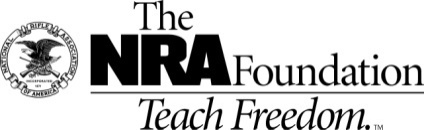 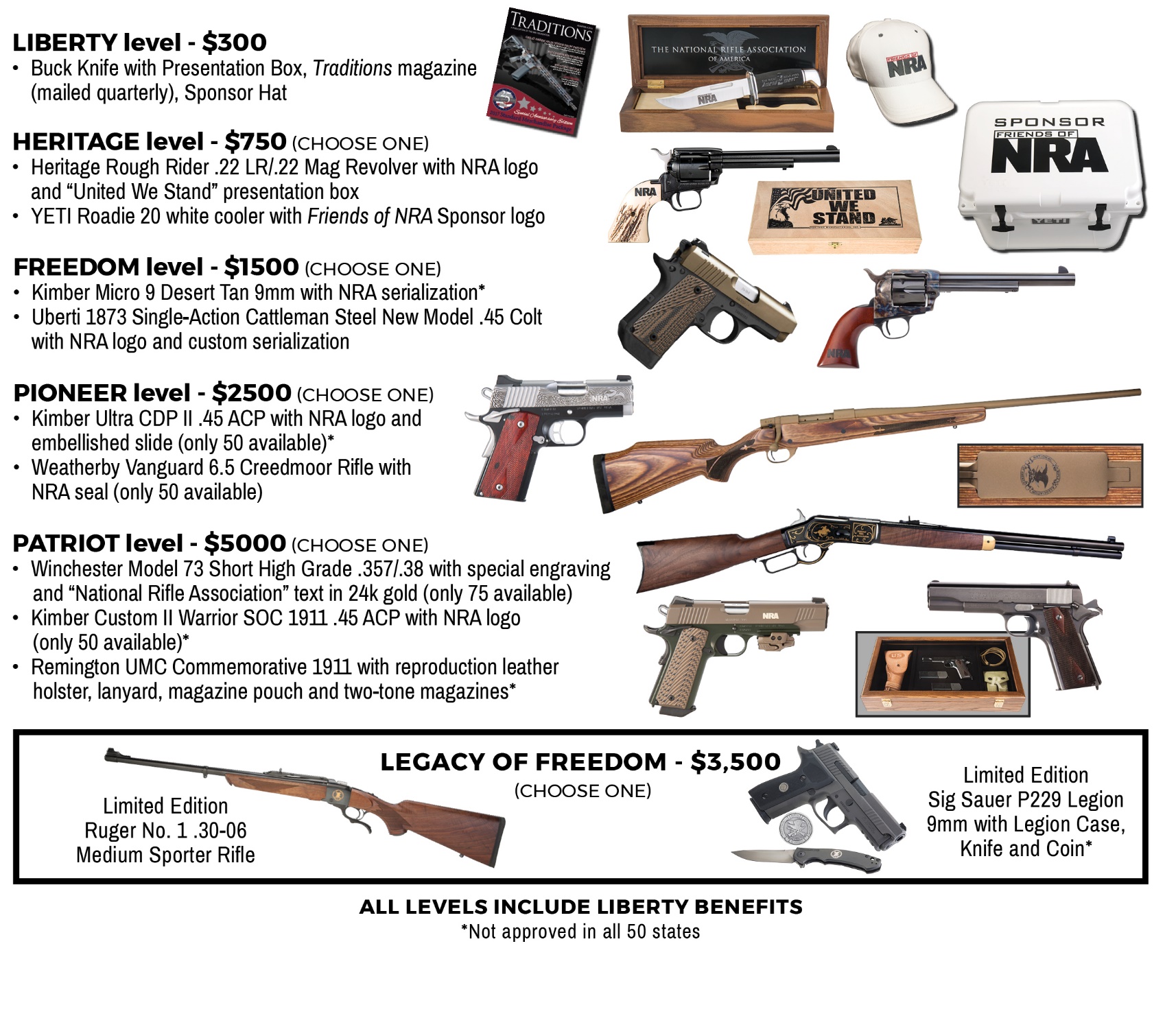            Ticket and Table Packages                    NRA                                                       Individual Tickets $40                   Couples Ticket $70                            Exclusives           Ticket and Table Packages                    NRA                                                       Individual Tickets $40                   Couples Ticket $70                            Exclusives               $800    Table Gun Options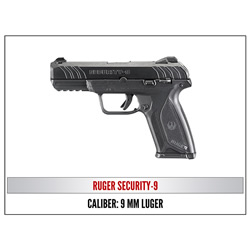 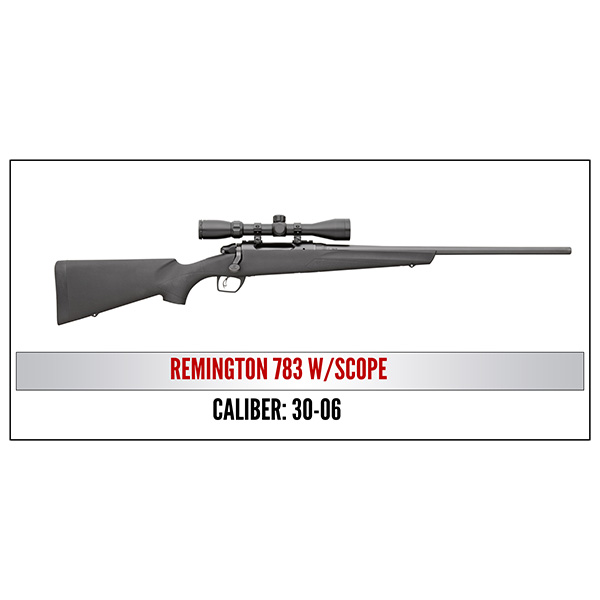 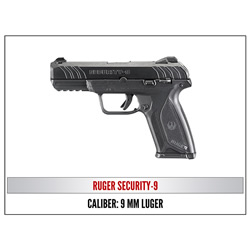 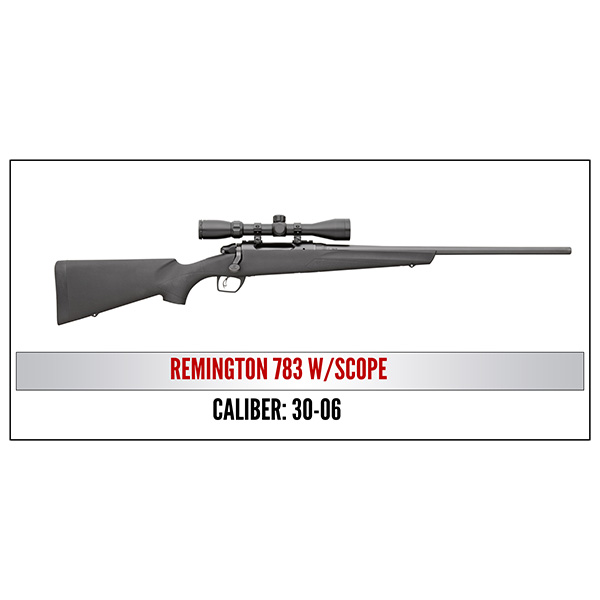 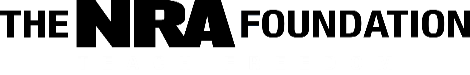 ORDER FORM ● LAKE SUPERIOR FRIENDS OF NRA 9-6-2018ORDER FORM ● LAKE SUPERIOR FRIENDS OF NRA 9-6-2018ORDER FORM ● LAKE SUPERIOR FRIENDS OF NRA 9-6-2018ORDER FORM ● LAKE SUPERIOR FRIENDS OF NRA 9-6-2018ORDER FORM ● LAKE SUPERIOR FRIENDS OF NRA 9-6-2018ORDER FORM ● LAKE SUPERIOR FRIENDS OF NRA 9-6-2018ORDER FORM ● LAKE SUPERIOR FRIENDS OF NRA 9-6-2018ORDER FORM ● LAKE SUPERIOR FRIENDS OF NRA 9-6-2018ORDER FORM ● LAKE SUPERIOR FRIENDS OF NRA 9-6-2018ORDER FORM ● LAKE SUPERIOR FRIENDS OF NRA 9-6-2018ORDER FORM ● LAKE SUPERIOR FRIENDS OF NRA 9-6-2018ORDER FORM ● LAKE SUPERIOR FRIENDS OF NRA 9-6-2018Order tickets online:www.friendsofnra.org  All tickets held at doorCancelled check or CC charge is your receipt/confirmationQuestions? Linda Tuhkanen218-482-3360hltuk@arrowhweadtel.comOr mail order by 9-1-2018Clip address below & tape to envelope for easy addressing!Linda Tuhkanen PO Box 201Cotton, MN 55724QTY$40 Individual Dinner Ticket or $70 Couples Dinner Ticket$40 Individual Dinner Ticket or $70 Couples Dinner Ticket$40 Individual Dinner Ticket or $70 Couples Dinner Ticket$40 Individual Dinner Ticket or $70 Couples Dinner Ticket$40 Individual Dinner Ticket or $70 Couples Dinner Ticket$Order tickets online:www.friendsofnra.org  All tickets held at doorCancelled check or CC charge is your receipt/confirmationQuestions? Linda Tuhkanen218-482-3360hltuk@arrowhweadtel.comOr mail order by 9-1-2018Clip address below & tape to envelope for easy addressing!Linda Tuhkanen PO Box 201Cotton, MN 55724$800 Table Package - $320 in White Bucket tickets and choice of gun$800 Table Package - $320 in White Bucket tickets and choice of gun$800 Table Package - $320 in White Bucket tickets and choice of gun$800 Table Package - $320 in White Bucket tickets and choice of gun$800 Table Package - $320 in White Bucket tickets and choice of gun$Order tickets online:www.friendsofnra.org  All tickets held at doorCancelled check or CC charge is your receipt/confirmationQuestions? Linda Tuhkanen218-482-3360hltuk@arrowhweadtel.comOr mail order by 9-1-2018Clip address below & tape to envelope for easy addressing!Linda Tuhkanen PO Box 201Cotton, MN 55724$1911 Table Package – 8-$100 packages, 8 Gifts, and choice of gun$1911 Table Package – 8-$100 packages, 8 Gifts, and choice of gun$1911 Table Package – 8-$100 packages, 8 Gifts, and choice of gun$1911 Table Package – 8-$100 packages, 8 Gifts, and choice of gun$1911 Table Package – 8-$100 packages, 8 Gifts, and choice of gun$Order tickets online:www.friendsofnra.org  All tickets held at doorCancelled check or CC charge is your receipt/confirmationQuestions? Linda Tuhkanen218-482-3360hltuk@arrowhweadtel.comOr mail order by 9-1-2018Clip address below & tape to envelope for easy addressing!Linda Tuhkanen PO Box 201Cotton, MN 55724$5,000 Table Package- 8 $300 packages, 8 gifts and 8 guns$5,000 Table Package- 8 $300 packages, 8 gifts and 8 guns$5,000 Table Package- 8 $300 packages, 8 gifts and 8 guns$5,000 Table Package- 8 $300 packages, 8 gifts and 8 guns$5,000 Table Package- 8 $300 packages, 8 gifts and 8 guns$Order tickets online:www.friendsofnra.org  All tickets held at doorCancelled check or CC charge is your receipt/confirmationQuestions? Linda Tuhkanen218-482-3360hltuk@arrowhweadtel.comOr mail order by 9-1-2018Clip address below & tape to envelope for easy addressing!Linda Tuhkanen PO Box 201Cotton, MN 55724TAX-DEDUCTIBLE SPONSORSHIP (Dinner tickets are not included)TAX-DEDUCTIBLE SPONSORSHIP (Dinner tickets are not included)TAX-DEDUCTIBLE SPONSORSHIP (Dinner tickets are not included)TAX-DEDUCTIBLE SPONSORSHIP (Dinner tickets are not included)TAX-DEDUCTIBLE SPONSORSHIP (Dinner tickets are not included)$Order tickets online:www.friendsofnra.org  All tickets held at doorCancelled check or CC charge is your receipt/confirmationQuestions? Linda Tuhkanen218-482-3360hltuk@arrowhweadtel.comOr mail order by 9-1-2018Clip address below & tape to envelope for easy addressing!Linda Tuhkanen PO Box 201Cotton, MN 55724[  ] $300 Liberty Buck Knife with Presentation Box[  ] $300 Liberty Buck Knife with Presentation Box[  ] $300 Liberty Buck Knife with Presentation Box[  ] $300 Liberty Buck Knife with Presentation Box[  ] $300 Liberty Buck Knife with Presentation BoxOrder tickets online:www.friendsofnra.org  All tickets held at doorCancelled check or CC charge is your receipt/confirmationQuestions? Linda Tuhkanen218-482-3360hltuk@arrowhweadtel.comOr mail order by 9-1-2018Clip address below & tape to envelope for easy addressing!Linda Tuhkanen PO Box 201Cotton, MN 55724[  ] $750 Heritage Heritage Rough Rider or Yeti Cooler[  ] $750 Heritage Heritage Rough Rider or Yeti Cooler[  ] $750 Heritage Heritage Rough Rider or Yeti Cooler[  ] $750 Heritage Heritage Rough Rider or Yeti Cooler[  ] $750 Heritage Heritage Rough Rider or Yeti CoolerOrder tickets online:www.friendsofnra.org  All tickets held at doorCancelled check or CC charge is your receipt/confirmationQuestions? Linda Tuhkanen218-482-3360hltuk@arrowhweadtel.comOr mail order by 9-1-2018Clip address below & tape to envelope for easy addressing!Linda Tuhkanen PO Box 201Cotton, MN 55724[  ] $1,500 Freedom Kimber Micro 9 or Uberti 1873 Cattleman[  ] $1,500 Freedom Kimber Micro 9 or Uberti 1873 Cattleman[  ] $1,500 Freedom Kimber Micro 9 or Uberti 1873 Cattleman[  ] $1,500 Freedom Kimber Micro 9 or Uberti 1873 Cattleman[  ] $1,500 Freedom Kimber Micro 9 or Uberti 1873 CattlemanOrder tickets online:www.friendsofnra.org  All tickets held at doorCancelled check or CC charge is your receipt/confirmationQuestions? Linda Tuhkanen218-482-3360hltuk@arrowhweadtel.comOr mail order by 9-1-2018Clip address below & tape to envelope for easy addressing!Linda Tuhkanen PO Box 201Cotton, MN 55724[  ] $2,500 Pioneer  Kimber Ultra CDP II or Weatherby Vanguard[  ] $2,500 Pioneer  Kimber Ultra CDP II or Weatherby Vanguard[  ] $2,500 Pioneer  Kimber Ultra CDP II or Weatherby Vanguard[  ] $2,500 Pioneer  Kimber Ultra CDP II or Weatherby Vanguard[  ] $2,500 Pioneer  Kimber Ultra CDP II or Weatherby VanguardOrder tickets online:www.friendsofnra.org  All tickets held at doorCancelled check or CC charge is your receipt/confirmationQuestions? Linda Tuhkanen218-482-3360hltuk@arrowhweadtel.comOr mail order by 9-1-2018Clip address below & tape to envelope for easy addressing!Linda Tuhkanen PO Box 201Cotton, MN 55724[  ] $5,000 Patriot   Winchester Model 73, Kimber Custom II Warrior,                                    or Remington UMC Commemorative 1911[  ] $5,000 Patriot   Winchester Model 73, Kimber Custom II Warrior,                                    or Remington UMC Commemorative 1911[  ] $5,000 Patriot   Winchester Model 73, Kimber Custom II Warrior,                                    or Remington UMC Commemorative 1911[  ] $5,000 Patriot   Winchester Model 73, Kimber Custom II Warrior,                                    or Remington UMC Commemorative 1911[  ] $5,000 Patriot   Winchester Model 73, Kimber Custom II Warrior,                                    or Remington UMC Commemorative 1911Order tickets online:www.friendsofnra.org  All tickets held at doorCancelled check or CC charge is your receipt/confirmationQuestions? Linda Tuhkanen218-482-3360hltuk@arrowhweadtel.comOr mail order by 9-1-2018Clip address below & tape to envelope for easy addressing!Linda Tuhkanen PO Box 201Cotton, MN 55724Order tickets online:www.friendsofnra.org  All tickets held at doorCancelled check or CC charge is your receipt/confirmationQuestions? Linda Tuhkanen218-482-3360hltuk@arrowhweadtel.comOr mail order by 9-1-2018Clip address below & tape to envelope for easy addressing!Linda Tuhkanen PO Box 201Cotton, MN 55724Please enclose check to NRA FOUNDATION or complete credit card info below Please enclose check to NRA FOUNDATION or complete credit card info below Please enclose check to NRA FOUNDATION or complete credit card info below Please enclose check to NRA FOUNDATION or complete credit card info below Please enclose check to NRA FOUNDATION or complete credit card info below Please enclose check to NRA FOUNDATION or complete credit card info below Please enclose check to NRA FOUNDATION or complete credit card info below Please enclose check to NRA FOUNDATION or complete credit card info below $Order tickets online:www.friendsofnra.org  All tickets held at doorCancelled check or CC charge is your receipt/confirmationQuestions? Linda Tuhkanen218-482-3360hltuk@arrowhweadtel.comOr mail order by 9-1-2018Clip address below & tape to envelope for easy addressing!Linda Tuhkanen PO Box 201Cotton, MN 55724AmEx/Disc/MC/Visa charged upon receipt.  All sales are final.AmEx/Disc/MC/Visa charged upon receipt.  All sales are final.AmEx/Disc/MC/Visa charged upon receipt.  All sales are final.AmEx/Disc/MC/Visa charged upon receipt.  All sales are final.AmEx/Disc/MC/Visa charged upon receipt.  All sales are final.AmEx/Disc/MC/Visa charged upon receipt.  All sales are final.AmEx/Disc/MC/Visa charged upon receipt.  All sales are final.AmEx/Disc/MC/Visa charged upon receipt.  All sales are final.Order tickets online:www.friendsofnra.org  All tickets held at doorCancelled check or CC charge is your receipt/confirmationQuestions? Linda Tuhkanen218-482-3360hltuk@arrowhweadtel.comOr mail order by 9-1-2018Clip address below & tape to envelope for easy addressing!Linda Tuhkanen PO Box 201Cotton, MN 55724Card #Card #Card #Card #ExpirationOrder tickets online:www.friendsofnra.org  All tickets held at doorCancelled check or CC charge is your receipt/confirmationQuestions? Linda Tuhkanen218-482-3360hltuk@arrowhweadtel.comOr mail order by 9-1-2018Clip address below & tape to envelope for easy addressing!Linda Tuhkanen PO Box 201Cotton, MN 55724SignatureSignatureSignatureSignatureSec CodeOrder tickets online:www.friendsofnra.org  All tickets held at doorCancelled check or CC charge is your receipt/confirmationQuestions? Linda Tuhkanen218-482-3360hltuk@arrowhweadtel.comOr mail order by 9-1-2018Clip address below & tape to envelope for easy addressing!Linda Tuhkanen PO Box 201Cotton, MN 55724NameNameNameNameCompanyOrder tickets online:www.friendsofnra.org  All tickets held at doorCancelled check or CC charge is your receipt/confirmationQuestions? Linda Tuhkanen218-482-3360hltuk@arrowhweadtel.comOr mail order by 9-1-2018Clip address below & tape to envelope for easy addressing!Linda Tuhkanen PO Box 201Cotton, MN 55724AddressAddressAddressAddressPhoneOrder tickets online:www.friendsofnra.org  All tickets held at doorCancelled check or CC charge is your receipt/confirmationQuestions? Linda Tuhkanen218-482-3360hltuk@arrowhweadtel.comOr mail order by 9-1-2018Clip address below & tape to envelope for easy addressing!Linda Tuhkanen PO Box 201Cotton, MN 55724City/St/ZipCity/St/ZipCity/St/ZipCity/St/ZipEmailOrder tickets online:www.friendsofnra.org  All tickets held at doorCancelled check or CC charge is your receipt/confirmationQuestions? Linda Tuhkanen218-482-3360hltuk@arrowhweadtel.comOr mail order by 9-1-2018Clip address below & tape to envelope for easy addressing!Linda Tuhkanen PO Box 201Cotton, MN 55724